Муниципальное бюджетное дошкольное образовательное учреждение  «Детский сад № 22 «Зайчик» 346397, Ростовская область, Красносулинский район, п. Тополёвый, ул. Зелёная, ИНН 6148010820 тел. 89281865022Годовой планМуниципального бюджетного дошкольного образовательного учреждения «Детский сад № 22 «Зайчик»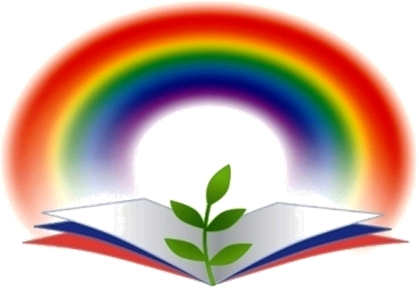 п. Тополёвый 2017 г.ИНФОРМАЦИОННАЯ СПРАВКАо Муниципальном бюджетном дошкольном образовательном учреждении «Детский сад № 22 «Зайчик»(МБДОУ «Детский сад № 22 «Зайчик»)Адрес: 346397, Ростовская область, Красносулинский район, п. Тополёвый, ул. Зелёная, тел. 8(928)-186-50-22Заведующий: Самохина Ольга Владимировна, телефон: 8(919)-889-74-55Учредитель: Муниципальное образование «Красносулинский район» в лице отдела образования Администрации Красносулинского района Ростовской области.Лицензия на право ведения образовательной деятельности: Регистрационный номер 5962, серия 61Л01 № 0003605 от 16 октября 2015 года.Приложение № 1 к лицензии на осуществление образовательной деятельности от 16 октября 2015 года № 5962, серия 61П01 № 0006239.Адрес сайта МБДОУ «Детский сад № 22 «Зайчик»: http://www.zaika22.ru/Режим работы: 5 дней в неделюВремя пребывания детей в ДОУ: 10,5 часовВремя работы ДОУ: с 7.00 до 17.30Всего детей: 78 человекВ МБДОУ функционируют 4 группы.Группы сформированы по возрастному   принципуДеятельность ДОУ направлена на: охрану жизни и укрепление физического и психического здоровья детей;обеспечение познавательно-речевого, социально-личностного, художественно-эстетического и физического развития детей;воспитание с учётом возрастных категорий гражданственности, уважения к правам и свободам человека, любви к окружающей природе, Родине, семье.осуществление необходимой коррекции недостатков речи детей;взаимодействие с семьями детей для обеспечения полноценного развития детей;приобщение к общечеловеческим ценностям;взаимодействие с семьёй для обеспечения полноценного развития ребёнка;оказание консультативной и методической помощи родителям (законным представителям) по вопросам воспитания, обучения и развития детей.обучение родителей практическим приёмам воспитания, обучения и оздоровления детей при подготовке ребёнка к посещению.Обеспеченность педагогическими кадрами:На 2017 - 2018 уч. г. МБДОУ укомплектовано кадрами в количестве 21 человек.Количество педагогов – 9 человек.МОП – 11 человек.     	Заведующий – 1.Образовательная программа МБДОУ «Детский сад № 22 «Зайчик» составлена в соответствии с ФГОС ДО и на основе примерной образовательной программы «Детство» под редакцией Т.И. Бабаевой, А.Г. Гогоберидзе, О.В. Солнцевой. Муниципальное бюджетное дошкольное образовательное учреждение «Детский сад № 22 «Зайчик» в качестве основных и обязательных документов использует: 1. Программу «Детство» под редакцией Т.И. Бабаевой, А.Г. Гогоберидзе, О.В. Солнцевой.2. «Примерная адаптированная программа коррекционно-развивающей работы в группе компенсирующей направленности для детей с тяжёлыми нарушениями речи (общим недоразвитием речи) с 3 до 7 лет» под редакцией Н.В. Нищевой.3. Программа художественного воспитания, обучения и развития детей 2-7 лет «Цветные ладошки» автор И.А. Лыкова. 4. Программа «Мир открытий» под редакцией Л.Г. Петерсон, И.А. Лыковой 2012.Развивающая среда МБДОУ соответствует санитарно-гигиеническим требованиям и обеспечивает:    1.физическое развитие детей и оздоровительную работу с детьми:спортивный зал, («тропа здоровья» для массажа стоп, мячи, обручи, скакалки, оборудование для развития основных движений);спортивная площадка (место для прыжков, снаряды для лазания, метания, футбольные ворота, волейбольная площадка);физкультурное оборудование для активизации движений в группах (мячи, снаряды для метания и др.);2. речевое развитие детей:наборы демонстрационных картин и карточек для речевого развития детей;библиотека детской художественной литературы;3. познавательное развитие детей:оборудование для познавательной деятельности (глобусы, карты, муляжи овощей и фруктов, наборы раздаточного материала и демонстрационных картин, коллекции, комнатные растения, счётный материал дидактические материалы по математике);деревья и кустарники на участке, цветники, экологическая тропа;4. художественно-эстетическое развитие детей:музыкальный зал (фортепьяно, музыкальный центр, ширма для театрализации, наборы кукол для театра, музыкальные инструменты, игрушки, фонотека);для занятий по изодеятельности (наглядные пособия, репродукции, образцы народных промыслов, скульптура малых форм);библиотека детской художественной литературы в каждой возрастной группе;     5. социально-коммуникативное развитие детей:атрибуты для сюжетно-ролевых игр;дидактические и настольно-печатные игры;наборы картин для этических бесед.Цели и задачи на 2017-2018 учебный год	Цель: Развитие личности детей дошкольного возраста в различных видах общения и деятельности с учетом их возрастных, индивидуальных психологических и физиологических особенностей, охрана и укрепление здоровья детей, обеспечение возможности для творческой самореализации и профессионального роста педагогов.Годовые задачи:1. Повышение профессиональной деятельности педагогов через демонстрацию мастер-классов, открытых занятий, семинаров, выступлений на педагогических советах по теме самообразования, повышение квалификации. 2. Повышение эффективности работы с детьми по развитию речи, развитию коммуникативных способностей, взаимодействию с окружающими через совершенствование педагогического мастерства педагогов (выбор оптимальных форм, средств, методов, технологий).3. Совершенствовать работу по экологическому воспитанию через поднятие теоретического уровня и профессионального мастерства педагогов, внедрение в практику работы МБДОУ современных педагогических технологий по исследовательской и экспериментальной деятельности дошкольников. 4. Совершенствовать работу ДОУ по укреплению здоровья воспитанников посредством создания системы формирования культуры здоровья и безопасного образа жизни у всех участников образовательного процесса.Анализ результатов работы ДОУ за 2016-2017 учебный годПриоритетные направления работы ДОУфизическое развитие детей дошкольного возраста социально-личностное развитие детей дошкольного возрастаречевое развитие детей дошкольного возрастаРабота коллектива ДОУ в 2016–2017 учебном году была направлена на решение следующих задач:1. Сохранение и укрепление здоровья дошкольников посредством различных видов здоровьесберегающих технологий: медико-профилактических, физкультурно-оздоровительных, технологий обеспечения социально-психологического благополучия ребёнка, валеологического просвещения родителей, педагогических образовательных технологий в ДОУ.привлечение родительской общественности к оценке результатов деятельности учреждения;проведение мониторинга потребностей родителей в платных образовательных услугах с целью выявления перспектив оказания данных услуг в учреждении, а также привлечения дополнительного финансирования для развития детского сада.2. Повышение квалификации, профессионального мастерства педагогических кадров, ориентированных на применение новых педагогических и информационных технологий с целью развития индивидуальных способностей и творческого потенциала каждого ребёнка.осуществлять деятельность по раннему выявлению талантливых детей, обеспечивать максимальные возможности для раскрытия интеллектуально-творческого потенциала ребёнка.3. Оптимизировать предметно-развивающую среду учреждения с учётом основной образовательной программы ДОУ, в соответствии с требованиями ФГОС, для физического и социально-личностного развития детей.4. Создание условий для реализации ФГОС дошкольного образования обогащение социального опыта ребёнка через реализацию игровых проектов совместная работа детского сада и семьи по проектно-творческой деятельности.В соответствии с Лицензией на право ведения образовательной деятельности детский сад реализует основную общеобразовательную программу дошкольного образования общеразвивающей направленности сроком реализации 5 лет и осуществляет приоритетную деятельность по физическому и социально-личностному развитию детей дошкольного возраста.Основное содержание образовательного процесса выстроено в соответствии с примерной образовательной программой дошкольного образования «Детство» Т.И. Бабаевой, А.Г. Гогоберидзе, О.В. Солнцевой и др. 2014 год.Содержание образовательного процесса с учетом приоритетных направлений развития воспитанников    выстроено в соответствии с парциальными программами:«Физическая культура - дошкольникам» Л.Д. Глазыриной«Основы безопасности детей дошкольного возраста» Р.Б. Стеркиной и др. 2014 г. «Примерная адаптированная программа коррекционно-развивающей работы в группе компенсирующей направленности для детей с тяжёлыми нарушениями речи (общим недоразвитием речи) с 3 до 7 лет» под редакцией Н.В. Нищевой.Программа художественного воспитания, обучения и развития детей 2-7 лет «Цветные ладошки» автор И.А. Лыкова. Программа «Мир открытий» под редакцией Л.Г. Петерсон, И.А. Лыковой 2012.В содержание части формируемой участниками образовательных отношений введен региональный компонент дошкольного образования. Содержание регионального компонента реализуется в соответствии с дополнительной программой общего образования «Донской край», принятой Педагогическим советом и утвержденной приказом от 29.08.2017 № 1Анализ работы ДОУ по введению ФГОС ДОСистема дошкольного образования переживает серьезные преобразования. На смену парадигме знаний, умений и навыков пришел федеральный государственный образовательный стандарт, в основе которого лежат сохранение уникальности и самоценности детства как важного этапа в общем развитии человека. Работа по введению ФГОС ДО в отчётном году была организована в следующих направлениях:1. Создание нормативно-правовой базы для реализации ФГОС ДО2. Организация координационно - методического обеспечения введения ФГОС ДО. Планирование и организация контроля.3. Организация повышения квалификации педагогических работников. 4. Материально-техническое и финансово-экономическое обеспечение5. Информационное обеспечение реализации ФГОС ДООрганизация повышения квалификации педагогических работников:Реализован перспективный план повышения квалификации административных и педагогических работников с учётом введения ФГОС дошкольного образования. План повышения квалификации реализован на 100%.Проведены групповые и индивидуальные консультации для педагогов по составлению календарного и перспективного планирования.Организовано консультирование педагогов по вопросам психолого-педагогического сопровождения введения ФГОС дошкольного образования.Педагоги в течение года обучались в рамках методических объединений.С целью совершенствования работы учреждения и реализации стратегических задач государственной политики в области дошкольного образования администрация и педагоги активно принимали участие цикле семинаров, круглых столах по методическому сопровождению введения ФГОС ДО, в вебинарах.Материально-техническое и финансово-экономическое обеспечение:Материально – техническое обеспечение, оснащение образовательного процесса и развивающая среда детского сада соответствует требованиям федерального государственного образовательного стандарта дошкольного образования и СанПиН 2.4.1.3049-13. В учреждении имеется центральное отопление, вода, канализация, сантехническое оборудование в удовлетворительном состоянии, созданы необходимые условия, позволяющие эффективно осуществлять образовательный процесс.Территория ограждена забором, имеет наружное освещение.  Физкультурная площадка оборудована   спортивным оборудованием.       Территория детского сада ухожена. Техническое состояние здания и территории удовлетворительное. Коллектив поддерживает территорию в хорошем состоянии, ухаживая за цветниками, клумбами, деревьями, поддерживая чистоту и порядок.Для организации педагогического процесса и оздоровительной работы учреждение имеет современную материально-техническую базу для осуществления работы:- физкультурно-оздоровительной направленности;- художественно-эстетическое направленности;- психологическое сопровождение дошкольников.Дошкольное образовательное учреждение имеет достаточную материально-техническую базу, соответствующую санитарно-гигиеническим, педагогическим требованиям, современному уровню образования и способствующую эффективному образовательному процессу. В ДОУ функционируют 4 групповых помещений, оборудованных с учетом возрастных особенностей детей.Все основные компоненты развивающей предметной среды в ДОУ включают оптимальные условия для полноценного развития дошкольников:физкультурно-оздоровительное:медицинский кабинет,музыкальный зал физкультурный залфизкультурные уголки в группахоборудована спортивная площадка на территории ДОУ,участки для прогулок детей.художественно-эстетическое:музыкальный зал,музыкальные уголки в группах,уголки творчества в группах,представлена выставка работ воспитанников «Вернисаж»мини-музей «Русская изба».речевое: театрализованные уголки в группах,уголки нравственно –патриотического воспитанияпознавательное:уголки экспериментирования в группах,уголки художественной литературы и речевого развития,уголки познавательных игр в группах,уголки для продуктивно (конструктивной) деятельности;социально-коммуникативное:зоны социально-эмоционального расслабления в группах,уголок психологической разгрузки,уголки для сюжетно-ролевых игр;Все кабинеты оформлены и материально оснащены. Предметно-образовательная среда в МБДОУ способствует познавательному развитию, обеспечивает эмоциональное благополучие, отвечает интересам и потребностям детей. В группах имеются игровые центры, центры здоровья, природы, интеллектуального, художественно-эстетического, познавательного развития с необходимым игровым, учебным материалом. Групповые комнаты оборудованы с учетом возрастных особенностей воспитанников в соответствии с основными дидактическими принципами.  Предметная среда всех помещений оптимально насыщена, выдержана мера «необходимого и достаточного» для каждого вида деятельности, представляет собой «поисковое поле» для ребенка, стимулирующее процесс его развития и саморазвития, социализации. Среда своевременно обновляется с учётом программы, усложняющегося уровня умений их гендерных различий. В связи с реализацией по введению ФГОС ДО предметно-развивающая среда должна быть оборудована с учетом принципов вариативности, полифункциональности, педагогической целесообразности. В связи с этим был проведен анализ учебно-материального обеспечения, для организации образовательной деятельности в соответствии с перечнем на основании приказа Минобрнауки России от 20.07.11 № 2151 и материалов, размещенных на официальном сайте ФИРО «Организация развивающей предметно-пространственной среды в соответствии с ФГОС дошкольного образования» О.А. Карабанова, Э.Ф. Алиева. Предметно-пространственная среда обеспечивает максимальную реализацию образовательного пространства групп. Организация среды осуществляется согласно комплексно - тематическому планированию образовательного процесса ДОУ. Во всех групповых ячейках учитываются национально-культурные, климатические условия, согласно возрастным особенностям детей данной группы.Однако игровые комплекты в группах представлены не в полном объёме.Уголки физкультуры и здоровья организованы в соответствии с требованиями, соблюдаются принципы доступности, соответствие возрастным особенностям, потребностям и интересам детей группы, санитарным и эстетическим требованиям, новизна материала в уголке. Регулярно во всех возрастных группах организуется экспериментирование с доступными детям материалами. Трансформируемость среды достигается за счет использования ширм, перемещения столов, мягких модулей. (РППС) Развивающая предметно-пространственная среда отвечает требованиям безопасности и доступности.В групповых комнатах обеспечена возможность дошкольникам для уединения.  В создании условий, необходимых для реализации образовательной программы, принимают участие помощники воспитателя и другие работники.Материалы в уголках периодически обновляются, пополняются, доступны детям. Предметно-пространственная организация помещений педагогически целесообразна, побуждает детей взаимодействовать с ее различными элементами, повышая тем самым функциональную активность ребенка, обеспечивает его эмоциональное и личностное развитие.На территории ДОУ для реализации ООП ДО имеется экосистема – огород, цветники и клумбы. В ДОУ имеется спортивная площадка, оборудованная необходимыми спортивными снарядами. Регулярно проводится физкультура на воздухе и оздоровительные мероприятия.Таким образом, в ДОУ создана современная информационно - техническая база, правильно организованная предметно – образовательная среда обеспечивающая возможность организации разнообразных видов детской деятельности по интересам, однако необходимо и дальше пополнять среду развивающим материалом, пособиями, оборудованием.Вывод: в учреждении созданы условия для организации образовательного процесса. Оборудование и материалы во всех группах представлены   в достаточном количестве. Оборудование находится в постоянном свободном доступе для стимулирования воспитанников как для организационной, так и для самостоятельной деятельности. Оборудование подобрано с учетом развития ребенка на каждом возрастном этапе, отвечает требованиям СанПиН, педагогическим и эстетическим требованиям.Анализ работы по охране и сохранению здоровья детейВ детском саду постоянно ведется работа по анализу состояния здоровья воспитанников. К сожалению, состояние здоровья детей продолжает оставаться на недостаточно высоком уровне.Распределение детей по группам здоровья:- физическое развитие выше возрастной нормы – 7,8%- физическое развитие соответствует возрастной норме – 90,6%- физическое развитие ниже возрастной нормы – 1,6%- детей с 1группой здоровья – 6,6%- детей с 2группой здоровья – 91,4%- детей с 3группой здоровья – 2,0%- детей с 4группой здоровья – 0%- детей с 5группой здоровья – 0%Уровень заболеваемости за 3 квартала учебного года 2016 – 2017 г.  составил 5,5 дня, пропущенных одним ребенком по болезни, что ниже среднего показателя по району.Целью медико-педагогического персонала было добиться качественного выполнения закаливающих процедур и оздоровительных мероприятий для повышения защитных сил организма. Для этого проводились полоскание горла, ходьба по ребристым дорожкам, новый метод закаливания «Рижский метод»На повышение качества физкультурно-оздоровительной работы повлияла совместная деятельность всех специалистов и педагогов, а также медицинский мониторинг за плотностью занятий, двигательной активностью детей, антропометрическими данными, группами здоровья. За текущий учебный год случаев травматизма не зарегистрировано.Особое внимание в 2016-2017 учебном году уделялось организации питания детей в ДОУ. Составлено и апробировано десятидневное меню, утверждённое директором ООО «КДП» и согласованное с руководителем ДОУ, рассчитано на 2 недели, с учетом физиологических потребностей и энергии, и пищевых веществах для детей всех возрастных групп и рекомендуемых суточных наборов продуктов для организации питания детей в ДОУ. Со стороны администрации и медицинской сестры проводился контроль по данному вопросу. Структура заболеваемости воспитанников ДОУ меняется в зависимости от поступления детей в каждом учебном году, а также от качества проведения диспансеризации. По данным за 3 года наблюдается стабильность невысокого уровня заболеваемости, что в среднем составляет – 7,9 %Причины заболеваемости: Эпидемия гриппа;57,5 % комплектование детьми II группы здоровья;Поскольку здоровье детей остается по-прежнему актуальной темой для детей, родителей и детского сада, и государства, предстоит дальнейшая работа по здоровьесберегающему направлению:•	Своевременное осуществление противоэпидемических мероприятий.•	Участие в спортивных соревнованиях ДОУ, района и города.•	Сотрудничество с родителями по вопросам укрепления здоровья детей посредством вовлечения их в активные формы взаимодействия по данному вопросу.•	Совершенствование здоровьесберегающей среды в группах.•	Проведение мероприятий валеологического цикла, активного применения здоровьесберегающих технологий в образовательной деятельности.Результаты выполнения программы по всем направлениям.Анализируя результаты мониторинга по усвоению основной общеобразовательной программы за 2016-2017 учебный год на основе примерной образовательной программой дошкольного образования «Детство» Т.И. Бабаевой, А.Г. Гогоберидзе, О.В. Солнцевой и др.. 2014 год., можно отметить, что процент эффективности выполнения программы по ДОУ составляет 85 % (таблица 1).Таблица 1Наиболее высокие показатели эффективности выполнения программы были получены по образовательным областям: «Физическое развитие» -92,8%, «Художественно-эстетическое развитие» - 90%; «Социально-коммуникативное развитие» - 89,3%; «Познавательное развитие» - 87,4%; «Речевое развитие» -82,7% Необходимо уделить в следующем году большое внимание на развитие образовательной области «Речевое развитие».  Процент образовательной области «Социально –коммуникативное» остаётся стабильным по сравнению с прошлым годом, однако следует продолжать усиленную работу, направленную на развитие игровой деятельности детей, приобщать дошкольников к элементарным общепринятым нормам и правилам взаимоотношения со сверстниками и взрослыми.Перспективой повышения уровня эффективности выполнения ООП ДО является:  Обновление материально-технической базы ДОУ для организации совместной и самостоятельной деятельности детей, с учетом ФГОС ДО игровыми, демонстрационными, дидактическими материалом. Расширять представления детей о многообразии окружающего мира, поощряя попытки делиться с педагогом и детьми разнообразными впечатлениями, поддерживать беседу, развивая монологическую и диалогическую речь.В игровой форме предлагать детям задания, направленные на формирование умений рассказывать о предмете, содержание сюжетной картины, составлять рассказы по картинкам, с последовательно-развивающимся действием.Таким образом, методическая работа осуществлялась в рамках перехода к ООП ДОУ и выстраивалась на принципах:- индивидуализация и дифференциация содержания, форм и методов работы;- учет и удовлетворение потребностей педагогов в организации воспитательно-образовательного процесса;- повышение качества образовательной деятельности по всем направлениям;- создание условий для совершенствования и развития профессиональной компетентности педагоговПедагоги и воспитанники МБДОУ «Детский сад № 22 «Зайчик» в 2016-2017 учебном году принимали участие в следующий конкурсах, фестивалях, вебинарах:Направления работы методической службы:Научно-методическое сопровождение деятельности ДОУ;Повышение уровня результативности работы ДОУ, участие ОУ в мероприятиях района, города, области;Повышение профессионального уровня педагогов, стимулирование педагогической активности;Предметно-развивающая среда ОУ;Взаимодействие ОУ с родителями и другими социальными институтами;Использование в работе ОУ новых педагогических технологий, ИКТ;Повышение качества экспериментальной работы;Повышение уровня коррекции речи и психологического сопровождения детей дошкольного возраста.Задачи методической службы:Овладеть современными педагогическими технологиями по обеспечению исследовательской и экспериментальной деятельности дошкольников.Продолжать внедрять в практику работы по художественно-эстетическому развитию детей средства коммуникации.Совершенствовать развивающую предметно-пространственную среду в группах.Повышать качество коррекционно-развивающего процесса.Уровень готовности к обучению в школе детей подготовительной к школе группыИз выпускников подготовительной к школе группы все допущены к обучению в первом классе начальной школы, что говорит о высоком 100% уровне образовательной деятельности в ДОУ. При определении уровня готовности детей подготовительной к школе группы были поставлены следующие задачи:Определение уровня развития моторных навыков и произвольного внимания;Определение уровня развития способности осуществлять простые умозаключения;Выявление сформированности произвольной деятельности; уровня развития умственной работоспособности; распределение и переключения внимания;Определение уровня сформированности графической деятельности, пространственных представлений;Выявление поведенческих особенностей детей в процессе выполнения заданий.Методы обследования: Программа Н. Семаго; М. Семаго «Готовность детей к началу школьного обучения», "Ориентировочный тест школьной зрелости" Керна-. Йирасека. Было обследовано 12 дошкольников, в возрасте 6-7 лет.Использовалась подгрупповая и индивидуальная форма проведения диагностики.Анализируя результаты диагностического обследования уровня готовности к школьному обучению детей, можно отметить, что 67% (8 чел.) – школьно-зрелые дети, показали высокий уровень общего развития; 25% (3 чел.) – средне-зрелые дети, показали средний уровень общего развития; 8,3% (1 чел.) – незрелые дети (низкий уровень общего развития) Таким образом, полученные данные показывают, что дети подготовительной группы готовы к школьному обучению на 99,9%, что подтверждает качественную организацию образовательной деятельности, правильный подбор реализуемых упражнений и психологических диагностик, эффективное использование методов и приёмов. Ежегодное независимое социологическое обследование удовлетворённости родителей качеством предоставляемых услуг в МБДОУ «Детский сад № 22 «Зайчик»Итоги работы с родителями	Анализируя результаты работы ДОУ с семьями воспитанников, можно отметить, что родители принимали активное участие в запланированных коллективных праздниках, выставках, конкурсах, участвовали в создании и оформлении предметно-развивающей среды. Однако, не все родители дошкольников посещали собрания, консультации в дни открытых дверей. Данная проблема возникает из-за ограниченного количества времени у родителей (законных представителей). Современная действительность сегодня такова, что большинство родителей в силу своей занятости, все меньше находят времени для полноценного общение с педагогами детского сада, активном участии в совместных мероприятиях. Поэтому возникла необходимость освоения новых форм сотрудничества с родителями воспитанников, основанных на использовании ИКТ-технологий в силу того, что они значительно расширяют возможности эффективного общения с родителями и оказания им помощи в вопросах развития и воспитания детей. Преимущества дистанционных технологий в том, что они позволяют своевременно информировать родителей о событиях ДОУ; организовывать совместную деятельности с детьми (участие в проектах, конкурсах); способствуют повышению у родителей компетентности в вопросах дошкольной педагогики и психологии (собрание, семинары) через сайт МБДОУ «Детский сад № 22 «Зайчик».В 2017-2018 учебном году необходимо: Активизировать работу посредством дистанционных образовательных технологий.Расширить активные формы взаимодействия с родителями воспитанников, возобновить регулярное посещение семей воспитанников с целью выявления лучшего опыта семейного воспитания и ознакомления с условиями жизни воспитанников в домашних условиях.Групповые собрания проводятся в соответствии с годовым планом работы, педагогами своевременно оформляются протоколы. Следует отметить достаточно высокую степень участия родителей в различных конкурсах детских работ, которые выполнялись детьми дома вместе с папами и мамами: поделки к выставке из природного материала «В осеннем лукошке всего понемножку», к новогоднему празднику «Зимняя сказка» и др.Родительская общественность принимает большое участие в проведении ремонтных работ, обновлении игрушек, что тоже является показателем дружеских отношений членов педагогического коллектива с родителями воспитанников.Родительские уголки периодически обновлялись информацией, связанной с изменениями в системе дошкольного образования.В конце учебного года было проведено анкетирование родителей с целью выявления их отношения к системе работы ДОУ и качества образовательной деятельности. По результатам анкетирования выявлено: 95% родителей владеют информацией о работе ДОУ, 94% родителей отмечают доброжелательное отношение педагогов к воспитанникам.Перспективы развития:Продолжать внедрять в систему работы новую форму планирования и моделирования образовательной деятельности ДОУ, соответствующую ФГОС, основной образовательной программе ДОУ и примерной программе «Детство», с интеграцией образовательных областей и комплексно-тематическим планированием образовательной деятельности, где решение программных образовательных задач будет осуществляться в совместной деятельности взрослых и детей, самостоятельной деятельности детей. строить образовательный процесс на адекватных возрасту формах работы с детьми, основной из которых является игра – ведущий вид детской деятельности. Нарабатывать планирующую и регламентирующую рабочую документацию по ФГОС ДО.Активизировать использование здоровьесберегающих технологий (физкультурно-оздоровительные, здоровьесберегающие, образовательные, технологии обеспечения социально-психологического благополучия ребёнка, валеологического просвещения родителей) в образовательном процессе.Создавать здоровьесберегающее пространство для дошкольников в соответствии с требованиями ФГОС ДО.Повышать качество работы в рамках модернизации инфраструктуры дошкольного образовательного учреждения.Расширять социальное партнёрство ДОУ и семьи посредством включения активных форм взаимодействия.Активизировать информированность родителей об образовательном процессе через официальный сайт ДОУ.Содержание работы по реализации годового плана в 2017 – 2018 учебном году	Раздел 1. Организационно-управленческая работа.1.1. Педагогические советы в МБДОУ детский сад № 22 «Зайчик» на 2017-2018 учебный год.1.2. Работа с кадрамиПовышение квалификации педагогических работниковАттестация педагогических кадровОбобщение педагогического опытаРаздел 2. Организационно-методическая работа.2.1. Консультации, семинары-практикумы, семинары, круглые столы, Дни открытых дверей.2.2 Работа в методическом кабинетеПлан заседаний ПМПкТематический контрольКонтрольРаздел 3. Организационно-педагогическая работа3.1. Проектная деятельность ДОУ3.2. Конкурсы, выставки, смотры3.3. Открытые просмотры педагогической деятельности3.4. Праздники и развлечения3.5. СамообразованиеРаздел 4. Взаимосвязь в работе ДОУ с семьёй4.1. Информационно-педагогическое просвещение родителей.Цель: Создать благоприятные условия для совместной деятельности ДОУ и семей воспитанников4.1.1 Темы родительских собраний4.1.2. Заседания родительского комитета4.2. Работа с социумом.Раздел 5. Мониторинг уровня оздоровительной, образовательной, воспитательной работы в МБДОУ «Детский сад № 22 «Зайчик» на 2017-2018 учебный годРаздел 6. Административно-хозяйственная работаРаздел 7. Инструктажи. Охрана труда. Консультации с обслуживающим персоналомГодовой план рассмотрен и одобрен                                       на заседании педагогического советаМБДОУ «Детский сад № 22 «Зайчик»Протокол от 29.08.2017 г. №__1__Утверждаю:Заведующий МБДОУ «Детский сад № 22 «Зайчик» __________________ О.В. Самохина Приказ от 01.09.2017 г. № 6Название группыВозрастВремя пребыванияГруппа раннего возраста (ясельная)(1,5 – 3 лет) 10,5 часовМладшая группа(3 - 4 лет)10,5 часовСредняя группа(4 - 5 лет)10,5 часовРазновозрастная группа (логопедическая)(5 -  7 лет)10,5 часов№Ф.И.О.ДолжностьОбразованиеКатегория1Самохина О.В.ЗаведующийВысшее2 Брагина Т.В.Педагог-психологВысшее3 Пудова В.Ю.Учитель-логопедВысшееПервая 4Мартынова Н.С.Воспитатель Среднее спец.5Митрофанова С.В.Музыкальный руководительСреднее спец.Аттестация на соответствие занимаемой должности6Самохина Е.Е.Воспитатель Высшее7 Виденкина Л.П.Воспитатель Среднее спец.Аттестация на соответствие занимаемой должности8Симонова Т.Н.ВоспитательСреднее спец.Аттестация на соответствие занимаемой должности9Мариненко Л.Н.ВоспитательСреднее спец.Аттестация на соответствие занимаемой должности10 Гетманова Н.А.ВоспитательСреднее спец.№ п/пОбразовательные областиКоэффициент эффективности выполнения программы (%)Коэффициент эффективности выполнения программы (%)№ п/пОбразовательные областиI полугодиеII полугодие1социально-коммуникативное развитие  81%  89,3%2познавательное развитие 72%87,4%3речевое развитие 69%82,7%4художественно-эстетическое развитие  78%90,0%5физическое развитие  85%92,8%Всего:Всего:77% 88,5%№ п/пНазвание конкурсаНаграда ФИО участника1«Учитель года – 2017» в номинации «Воспитатель года»1 местоЛ.Н. Мариненко2Муниципальный конкурс на лучшую организацию предметно-пространственной среды (в рамках методического фестиваля) в номинации «Открытое интегрированное занятие на тему: «Юный эколог»1 место Н.С. МартыноваПочему Вы выбрали именно этот детский сад?Удобное месторасположение90%Почему Вы выбрали именно этот детский сад?Работают квалифицированные специалисты82%Почему Вы выбрали именно этот детский сад?Здесь хороший уход и присмотр за ребёнком93%Почему Вы выбрали именно этот детский сад?Сюда ходили мои старшие дети73%Почему Вы выбрали именно этот детский сад?Здесь хорошие программы по развитию детей81%Почему Вы выбрали именно этот детский сад?Здесь хорошо готовят детей к школе65%Почему Вы выбрали именно этот детский сад?Здесь богатая материальная база47%Форма работыДата проведенияКоличество мероприятийОбщие родительские собранияОктябрь – май2Групповые родительские собранияВ течение года4Консультации для родителейВ течение года9Совместная деятельность ДОУ и семьиВ течение годаРегулярноКоллективные праздникиВ течение года12Обновление наглядной агитацииВ течение годаЕженедельноВыставки совместного творчестваОктябрь, декабрь, март3Работа родительского комитетаВ течение года5№ п/пМероприятияСроки проведенияОтветственный1Педагогический совет № 1 (установочный) «Перспективы развития ДОУ на 2017-2018 учебный год».1. Краткий анализ работы за прошедший год.Основные направления работы МБДОУ в 2017-2018 учебном году».2. Предложения по улучшению качества и содержания работы.3. Ознакомление педагогического коллектива с задачами годового плана работы на 2017-2018 учебный год. Обсуждение и принятие.4. Утверждение учебного плана, сеток НОД и режимов дня, образовательной программы ДОУ, рабочих программ специалистов.5. О подготовке педагогов к аттестации6. Обзор методической литературы по вопросам использования информационных технологий в работе с дошкольниками.7. Обсуждение проекта решения педсоветаАвгустЗаведующийПедагогиЗаведующийЗаведующийУчитель-логопед Учитель-логопед Учитель-логопед Заведующий2Педагогический совет № 2 «Сохранение и укрепление физического и психического здоровья детей дошкольного возраста»1. О выполнении решений педагогического совета № 1.2. Вступительное слово о теме и целях педсовета3. Анализ заболеваемости детей по возрастным группам.4. Организация работы в ДОУ по физическому направлению (образовательная область «Физическое развитие»). Анализ педагогической диагностики по физическому воспитанию детей на начало 2017-2018 учебного года.5. Итоги тематического контроля «Система работы в ДОУ по сохранению и укреплению физического и психического здоровья детей дошкольного возраста».6. Проведение продуктивной рефлексивно-ролевой игры «Что поможет ребёнку в нашем детском саду быть здоровым».7. Влияние музыки на здоровье детей8. Обсуждение проекта решений ПедсоветаНоябрьЗаведующийЗаведующийМедсестраИнструктор по физической культуреУчитель-логопедПедагог-психологУчитель-логопедМузыкальный руководитель, воспитателиЗаведующий 3Педагогический совет № 3 «Основные направления работы детского сада по развитию связной речи»1. Сообщение о выполнении решений Педсовета № 2 и сообщение темы и целей настоящего педсовета2. Анализ тематической проверки работы педагогов по формированию связной речи детей дошкольного возраста 3. Отчёты воспитателей групп «Вспоминаем теорию»3.1. Обучение пересказу детей младшего дошкольного возраста3.2. Обучение пересказу детей старшего дошкольного возраста3.3. Обсуждение опыта работы по обучению творческого рассказывания с опорой на картинку.4. Практическая часть: презентация от каждой группы новых перспективных форм работы по формированию связной речи у дошкольников.5. Обсуждение проекта решений ПедсоветаФевральЗаведующийУчитель-логопедВоспитатели, педагоги ВоспитателиЗаведующий 4Педагогический совет № 4 «Развитие познавательно-исследовательской деятельности дошкольников через организацию детского экспериментирования»1. Сообщение о выполнении решений Педсовета № 3. Сообщение темы и целей настоящего совета педагогов.2. Анализ тематической проверки работы педагогов по организации опытно-исследовательской деятельности дошкольников.3. Познавательно-исследовательская деятельность как направление развития личности дошкольника в условиях ФГОС в ДОУ4. Презентация педагогами экспериментальной деятельности с воспитанниками в детском саду.5. Деловая игра для воспитателей на тему «Что? Где? Почему?» Организация экспериментирования с детьми дошкольного возраста в процессе развития познавательно-исследовательской деятельности6. Анализ анкетирования родителей «Детское экспериментирование в семье»7. Обсуждение проекта решений ПедсоветаМартЗаведующийУчитель-логопедВоспитатель Симонова Т.Н.Воспитатели Учитель-логопедПедагог-психологВоспитатели Симонова Т.Н.,Мариненко Л.Н. Мартынова Н.С.Заведующий5Педагогический совет № 5 (итоговый) «Реализация основных задач работы МБДОУ». «Ярмарка достижений – подведение итогов работы за 2017-2018 учебный год»1. Сообщение о выполнении решений Педсовета № 4. Сообщение темы и целей настоящего педсовета2. Отчёт медсестры ДОУ «Анализ работы по сохранению и укреплению здоровья воспитанников за 2017-2018 учебный год»3. Отчёт воспитателей подготовительной группы (логопедической) и педагога-психолога «Готовность детей к школе»4. Отчёт музыкального руководителя «Музыкальное развитие детей за 2017-2018 учебный год»5. Отчёт учителя-логопеда «Итоги коррекционной работы за 2017-2018 учебный год»6. Отчёт воспитателей «Взаимодействие с родительской общественностью в решении годовых задач»7. Утверждение плана работы на летний оздоровительный период8. Обсуждение и принятие решений ПедсоветаМай Заведующий Медсестра ДОУВоспитатели Симонова Т,Н., Мариненко Л.Н.Педагог-психологМузыкальный руководительУчитель-логопедВоспитателиЗаведующийЗаведующийФИОДолжностьДата последних курсовПудова В.Ю.Учитель-логопедДекабрь 2014 гМариненко Л.Н.ВоспитательДекабрь 2014 гВиденкина Л.П.ВоспитательЯнварь 2015 гМитрофанова С.В.Музыкальный руководительОктябрь 2014 гФИОДолжностьДата последней аттестацииДата аттестацииБрагина Т.В.ВоспитательНоябрь 2017 гМартынова Н.С.ВоспитательНоябрь 2017 г№ п/пМероприятиеСрокиОтветственный1Участие в смотрах, конкурсах, других мероприятиях, проводимых ИМЦ и управлением образованияВ течение годаПедагоги ДОУ2Изучение и обобщение опыта работы педагогов, предоставление материалов из опыта работы на сайт ДОУВ течение годаЗаведующий  ДОУ3Участие в городских методических объединенияхВ течение годаПедагоги ДОУ4Изучение передового педагогического опыта работы, используя разные источники: семинары, курсы повышения квалификации, круглые столы и т.д.В течение годаПедагоги ДОУ№ п/пСодержаниеСроки проведенияОтветственный1Консультация«Организация развивающей среды для укрепления здоровья детей»СентябрьИнструктор по физической культуреБрагина Т.В.2.Консультация«Системно-деятельностный подход как основа организации воспитательно-образовательного процесса в ДОУ»Консультация«Значение режима дня для охраны и укрепления здоровья детей дошкольного возраста»ОктябрьВоспитатель Мариненко Л.Н.Медсестра Пильчук Н.А.3.Консультация:«Гиперактивные дети»НоябрьПедагог-психолог Брагина Т.В.4Консультация«Основные этапы работы по развитию связной речи в повседневной жизни»ДекабрьУчитель-логопед Пудова В.Ю.5Семинар-практикум для педагогов и родителей:«Формирование связной речи»ЯнварьУчитель-логопед Пудова В.Ю.6Консультация:«Содержание работы по формированию лексико-грамматического строя детей» Консультация-игра:«Требования к речи педагога»ФевральУчитель-логопед Пудова В.Ю.7Консультация: «Играем вместе с детьмиКонсультация: «Конфликты с родителями воспитанников: рекомендации по их разрешению и профилактике»МартПедагог-психолог Брагина Т.В.8Семинар-практикум«Взаимодействие с семьёй для полноценного развития ребёнка» (опыт работы педагогов ДОУ, обсуждение)День открытых дверей:Посещение родителями образовательной деятельности, режимных моментов, досугов.АпрельПедагоги ДОУ9Консультация:«Организация и содержание прогулок. Организация наблюдений в летний период»МайЗаведующий, педагоги ДОУ№ п/пСодержаниеСроки проведенияОтветственный1Подбор и оформление картотеки прогулок для старшей и подготовительной группПродолжение оснащения библиотеки новой методической литературой для педагоговСоставление положений о смотрах-конкурсахСентябрьСимонова Т.Н.Мариненко Л.Н. Заведующий2Оснащение методического кабинета пособиями для успешного решения задач по коррекции речи (наборы сюжетных картинок, красивые, хорошо выполненные наборы демонстрационных картин по лексическим темам и др.)Выставки литературы по работе с детьми зимой.Подборка игр, конспектов НОД по образовательной области «Речевое развитие»Ноябрь-декабрьВоспитатели,Учитель-логопед3Оснащение методического кабинета пособиями для успешного решения задач по познавательному развитию детей.Подбор и оснащение картотеки подвижных игр для детей.ЯнварьВоспитатели, инструктор по физической культуре4Пополнение кабинета наглядными пособиями по речевому развитию.ФевральВоспитателиУчитель-логопед5Оснащение методического кабинета пособиями по ФЭМППродолжение оснащения библиотеки новой методической литературой для педагогов.Март-апрельВоспитатели6Оснащение методического кабинета пособиями для успешного решения задач по летнему оздоровлению детейМай-июньВоспитателиСпециалистызаведующий№ п/пСодержаниеСроки проведенияОтветственный1Организационное. Заседание № 11. Создание ПМПк.2. Ознакомление с планом работы ПМПк на 2017-2018 учебный год.3. Выявление проблемных детей по запросу. Комплексное обследование.СентябрьЗаведующийУчитель-логопедПедагог-психолог2.Плановое. Заседание № 21. Обеспечение консультативной помощи родителям «проблемных детей».2. Коллегиальное обсуждение индивидуальной стратегии развития «Проблемных детей» в целях коррекции отклоняющегося развития.Построение индивидуальных маршрутов.ОктябрьЗаведующийУчитель-логопедПедагог-психолог3Плановое. Заседание № 31. Обсуждение результатов коррекционно-развивающей работы2. Определение перспектив продвижения детей3. Рекомендации для педагогов и родителейЯнварьЗаведующийУчитель-логопедПедагог-психолог4Итоговое. Заседание № 41. Обсуждение динамики развития детей2. анализ работы ПМПк за 2017-2018 учебный год.3. Отчёт работы специалистов по итогам коррекционной работы с детьми, находившимися в ПМП сопровождении4. Задачи работы ПМПк на новый 2018-2019 учебный годМайЗаведующийУчитель-логопедПедагог-психолог№ п/пСодержаниеРабочие материалы контроляСроки проведенияОтветственный1«Система работы в ДОУ по сохранению и укреплению физического и психического здоровья детей дошкольного возраста»Цель: определить уровень организации физкультурно-оздоровительной работы в группах ДОУ1. План-график проведения тематического контроля2. Карта анализа условий, созданных в ДОУ для физкультурно-оздоровительной работы с детьми3. Проверка планирования воспитательно-образовательной работы.4. Карта анализа деятельности детей в течение дня5. Карта проверки наглядной информации для родителей по теме.6. Карат анализа закаливания детей7. Карта анализа питания детей8. Карта анализа прогулки.9 Карта анализа дневного сна10. анкетирование родителейНоябрьЗаведующий2.«Состояние воспитательно-образовательной работы по формированию связной речи у детей дошкольного возраста»Цель: Изучить условия, созданные в группах для формирования связной речи дошкольников и определить перспективы работы по оптимизации условий для формирования связной речи детей дошкольного возраста1. План-график проведения тематического контроля2. Карта анализа ООД3. Схемы обследования детей «Уровень сформированности связной речи у детей»4. Карта профессионального мастерства педагогов ДОУ5. Карта проверки плана воспитательно-образовательной работы по развитию речи6. Карта анализа наглядной информации для родителей по проблеме «Речевое развитие»7. Карта изучения предметно-развивающей среды групп «Эффективность работы по развитию речи»ФевральЗаведующий3«Состояние работы с дошкольниками по организации познавательно-исследовательской и опытно-экспериментальной деятельности»Цель: Анализ организации познавательно-исследовательской и опытно-экспериментальной деятельности с дошкольниками1. План-график проведения тематического контроля2. Анкета для педагогов3. Диагностическая карта оценки профессионального мастерства педагогов в организации поисково-познавательной деятельности детей.4. Карта анализа условий для организации познавательно-исследовательской и опытно-экспериментальной деятельности детей.5. Карта проверки плана воспитательно-образовательной работы 6. Карта проверки наглядной информации для родителей по проблеме «Детское экспериментирование»7. Карта анализа занятий с элементами опытно-исследовательской деятельности. АпрельЗаведующий№ СодержаниеСроки проведения1Календарное планирование работы с детьмиСентябрь2.Проведение мониторинга промежуточных результатов освоения детьми ОП ДОУСентябрь3Организация и проведение «Дня знаний»Сентябрь4 Ведение документации на группахСентябрь5Работа с детьми раннего возраста в период адаптацииСентябрь6Соблюдение санитарных условий в группахСентябрь7 Подготовка педагогов к рабочему днюСентябрь8Организация и проведение родительских собранийСентябрь1Проверка календарного планированияноябрь2Выполнение режима проветриванияноябрь3Организация образовательной деятельности по освоению образовательной области «Физическое развитие»ноябрь4Соблюдение двигательного режиманоябрь5Организация работы с детьми раннего возрастаноябрь6Подготовка, проведение и эффективность утренней зарядкиноябрь7Организация спортивного праздника ко Дню Материноябрь1Подготовка педагогов к ОДДекабрь2Состояние коррекционной работы в логопедической группе – проведение логочасовДекабрь3Выполнение режима прогулкиДекабрь4Проведение новогодних праздниковДекабрь5Анализ сюжетно-ролевой игры во 2 младшей группеДекабрь1Организация работы по проведению КолядокЯнварь2Формирование у детей представлений о составе числаЯнварь3Организация и проведение утренней гимнастикиЯнварь4Организация НОД по освоению ОО «Речевое развитиеЯнварь5Организация работы с детьми во второй половине дняЯнварь1Организация питанияФевраль2Применение дидактических игр в образовательном процессеФевраль3Система работы с детьми в преддверии праздника 8 МартаФевраль4Общение воспитателя с детьмиФевраль5Календарное планирование работы с детьмиФевраль1Проведение праздника 8 МартаМарт 2Соблюдение санитарных условий в группахМарт 3Ведение документации в группахМарт 4Проведение беседы с детьми по нравственно-патриотическому воспитаниюМарт 5Календарное планирование работы с детьмиМарт 6Проведение МасленицыМарт 7Организация беседы с детьми по пожарной безопасностиМарт 8Подготовка воспитателя к рабочему днюМарт 9Соблюдение ТБ на прогулкеМарт 1Формирование у детей трудовых навыков на прогулкеАпрель 2Подготовка к празднику День ПобедыАпрель 3Проведение Дня здоровьяАпрель 4Организация прогулкиАпрель 5Календарное планирование работы с детьмиАпрель 6Организация работы педагогов с детьми по ПДДАпрель 7Анализ беседы с детьми по ПДДАпрель 8Проведение утренней гимнастикиАпрель 1Праздничные мероприятия, посвящённые Дню ПобедыМай 2Организация наблюдений в природеМай 3Календарное планирование работы с детьмиМай 4Готовность детей подготовительной группы к школеМай 5Проведение праздника «Выпускной»Май 6Развитие речи, коммуникативных навыков детейМай 7Заболеваемость и посещаемость детейМай 8Проведение мониторинга результатов освоения детьми ОП ДОМай № п/пНазвание проектаСроки проведенияОтветственный1«С чего начинается Родина»В течение годаВсе группы2«Овощи, ягоды и фрукты – полезные продукты»ОктябрьВсе группы3«Любимое блюдо моей семьи»ОктябрьВсе группы4«Профессии в моей семье»НоябрьСредняя, старшая группы5«Кормушка для птиц»НоябрьСтаршая, средняя группы6«Мини-музей «Дружная семейка Курочки Рябы» (домашние животные»ДекабрьВсе группы7«Безопасное поведение на прогулке в зимнее время»ДекабрьВсе группы8«История возникновения новогодней игрушки»ДекабрьМладшая, средняя, старшая группы9«В гости к сказке»ЯнварьВсе группы10«Защитники земли русской»ФевральМладшая, средняя, старшая группы11«Мы сажаем огород»ФевральВсе группы12«Я и моя семья»МартМладшая, средняя, старшая группы13«Наши маленькие друзья»МартаМладшая, средняя, старшая группы14«Человек и космос»АпрельМладшая, средняя, старшая группы15«Осторожно, здесь дорога!»АпрельМладшая, средняя, старшая группы16«Вместе весело творить» (благоустройство территории»МайВсе группы17«Здоровое питание – символ процветания»МайСредняя группа18«Кока-кола – друг или враг?»МайСтаршая группа19«Каша – еда наша»МайЯсельная, младшая группы20«Азбука здоровья»В течение годаСредняя, старшая группы21«Будь здоров, малыш!»В течение годаЯсельная, младшая группыСодержаниеСроки проведенияОтветственныйСмотр-конкурс «Готовность к новому учебному году»Выставка творческих работ «Герои любимых мультфильмов»СентябрьВоспитатели групп, родителиСмотр-конкурс совместного творчества детей и родителей «Золотая осень»Смотр-конкурс «Лучший уголок для родителей в группе»ОктябрьВоспитатели групп, родителиСмотр «Лучшая организация питания детей»Фотовыставка «Я и мамочка моя»НоябрьВоспитатели группСмотр «Лучший зимний участок на территории»Акция «Ты пернатым помоги. им кормушки смастери»ДекабрьВоспитатели групп, родителиВыставка детский рисунков «Зимние забавы и развлечения»ЯнварьВоспитатели группФотовыставка «Папы – защитники Отечества»Выставка игрушек «Военная техника»Смотр «Лучший книжный уголок»ФевральВоспитатели групп, родители, Выставка детских рисунков «Мамочка, любимая моя» Спортивные соревнования «Весёлые старты 2018»МартВоспитатели групп, родители, инструктор по физической культуреДень открытых дверей для родителейАкция «Папин Апрель 2018»АпрельВоспитатели групп, родителиВыставка детских работ «День Победы в моей семье»МайВоспитатели групп, родители№ п/пМероприятиеСроки проведенияОтветственный1Проведение открытой НОД по физической культуреОктябрьБрагина Т.В. инструктор по физической культуре2Детское экспериментирование, как эффективный способ познания окружающего мира (мастер-класс)НоябрьМариненко Л.Н., воспитатель3Биоэнергопластика и кинезиологические упражнения в работе с воспитанниками ДОУ (мастер-класс)НоябрьПудова В.Ю. учитель-логопед4Изготовление и использование сенсорной доски в группе раннего возраста (мастер-класс)ДекабрьВиденкина Л.П. воспитатель5Организация игровой деятельности во 2-й младшей группе (мастер-класс)ДекабрьМартынова Н.С. воспитатель6Развитие творческого, нравственного, эмоционального потенциала детей посредством песочной терапии (мастер-класс)ЯнварьБрагина Т.В. педагог-психолог7Развитие связной речи старших дошкольников посредством ознакомления с пословицами (мастер-класс)ЯнварьСимонова Т.Н. воспитатель8Изготовление атрибутов театральной деятельности (мастер-класс)ФевральМитрофанова С.В. музыкальный руководитель9Проведение открытой НОД по речевому развитиюФевральМариненко Л.Н. воспитатель10Проведение открытой НОД по познавательному развитиюМартМартынова Н.С. воспитатель11Проведение открытой НОД по логоритмикеМартПудова В.Ю.  учитель-логопед12Проведение гимнастики пробуждения в группахМартГетманова Н.А. воспитатель13Проведение открытой НОД в группе компенсирующей направленности по познавательному развитиюМартСимонова Т.Н. воспитатель14Показ режимных моментов в группе раннего возрастаАпрельВиденкина Л.П. воспитатель15Открытый просмотр НОД по художественно-эстетическому развитию (музыкальное)АпрельМитрофанова С.В. музыкальный руководитель16Проведение открытой НОД по речевому развитиюАпрельГетманова Н.А. воспитательСроки проведенияСодержаниеУчастникиОтветственныйСентябрьПраздник «Детский сад, детский сад любят все ребята» (День знаний)Младшая, средняя, старшая группыМузыкальный руководитель, педагоги ДОУСентябрьКонцерт ко Дню дошкольного работникаМладшая, средняя, старшая группыМузыкальный руководитель, педагоги ДОУОктябрьДосуг, посвящённый международному Дню пожилых людей «Бабушкины руки, не знают скуки»Младшая, средняя, старшая группыМузыкальный руководитель, воспитателиОктябрьОсенние праздники «Осень в гости к нам пришла»Все группыМузыкальный руководитель, воспитателиНоябрьПраздник «День народного единства»Средняя, старшая группыМузыкальный руководитель, воспитателиНоябрьДосуг в группах, посвящённый Дню Матери «Мамочка любимая»Все группыМузыкальный руководитель, воспитателиДекабрьПраздник «Новогодний карнавал»Все группыВоспитатели, музыкальный руководительЯнварьФольклорный досуг «Колядки»Средняя, старшая группыМузыкальный руководительЯнварьНеделя зимних забав и развлеченийМладшая, средняя, старшая группыИнструктор по физической культуреФевральПраздник совместный с папами «День защитника Отечества»Средняя и старшая группыВоспитатели, музыкальный руководительФевральСпортивный праздник «Папа, мама, я – спортивная семья!»Средняя и старшая группыИнструктор по физической культуреМартПраздник «Мамочка, любимая моя!»Все возрастные группыМузыкальный руководительМартТеатрализованное развлечение «Широкая Масленица»Младшая, средняя, старшая группыМузыкальный руководительАпрельМузыкальное развлечение «День смеха»Все возрастные группыМузыкальный руководительАпрельДень здоровья – 7 апреляВсе возрастные группыИнструктор по ФИЗО, воспитателиАпрельДосуг «Дорога в Космос»Младшая, средняя, старшая группыМузыкальный руководитель, воспитателиАпрельСпортивно-познавательный досуг, посвящённый Дню Земли «Будем любить и беречь родную природу»Средняя, старшая группыМузыкальный руководитель, инструктор по ФИЗОМайКонцерт «День Победы»Средняя, старшая группыМузыкальный руководительМайРазвлечение «Вот какие мы большие»ясельная и младшая группыМузыкальный руководитель, воспитателиМайПраздник «До свидания, детский сад»Старшая группаМузыкальный руководитель, воспитателиИюнь«День защиты детей»Все возрастные группыМузыкальный руководитель, воспитатели№ п/пФИО педагогаЗанимаемая должностьТема по самообразованию на учебный год1Самохина Ольга ВладимировнаЗаведующий«Особенности организации работы с кадрами в условиях реализации ФГОС ДО»2Пудова Виктория ЮрьевнаУчитель-логопед«Использование мнемотаблиц в логопедической работе»3Брагина Татьяна ВячеславовнаПедагог-психолог«Коррекция эмоционально-волевой и социальной сферы дошкольников с помощью песка»4Митрофанова Светлана ВладимировнаМузыкальный руководитель«Система обучения детей игре на музыкальных инструментах в детском саду»5Самохина Екатерина ЕвгеньевнаВоспитатель«Развитие интеллекта дошкольников через патриотическое воспитание»6Виденкина Людмила ПетровнаВоспитатель«Организация развивающей предметно-пространственной среды в ДОУ в соответствии с требованиями ФГОС ДО в целях художественно-эстетического развития детей раннего дошкольного возраста»7Мариненко Людмила НиколаевнаВоспитатель«Развитие навыков самостоятельной и творческой свободы самовыражения у детей среднего дошкольного возраста в процессе изобразительной деятельности»8Мартынова Наталья СергеевнаВоспитатель«Устное народное творчество в воспитании детей дошкольного возраста»9Гетманова Надежда АлександровнаВоспитатель«Влияние устного народного творчества на развитие речи детей 3-4 лет »10Симонова Татьяна НиколаевнаВоспитатель «Театрализованная деятельность – как средство формирования связной речи дошкольников старшего возраста в условиях реализации ФГОС ДО»Содержание основных мероприятийСроки проведенияОтветственный1) Проведение «Дня знаний»2) Изучение семей воспитанников. Сбор информации для составления социального паспортаСентябрьМузыкальный руководитель, воспитатели1) Заседание родительского комитета2) Оценка результатов адаптации в развитии личности ребёнка. Ознакомление с его достижениямиОктябрьЗаведующийПедагог-психологВоспитатели 1) Консультация: «Здоровый ребёнок – здоровое общество»2) Акция «Маленьким детям – большие права»НоябрьВоспитатели, педагог-психолог1) Консультация: «Как с пользой провести зимние каникулы»2) Участие и помощь родителей в проведении новогодних праздниковдекабрьЗаведующий, Воспитатели, музыкальный руководитель1) Семинар-практикум для родителей «Формирование связной речи детей дошкольного возраста»2) Участие родителей в строительстве снежных городков3) Фольклорный досуг «Колядки»ЯнварьМузыкальный руководитель, педагоги ДОУ, учитель-логопед1) Тематическая консультация «Формирование связной речи у детей дошкольного возраста»2) Анкетирование родителей по речевому развитию детей3) Спортивный праздник «Папа, мама, я – спортивная семья»ФевральИнструктор по ФИЗОМузыкальный руководительПедагоги ДОУУчитель-логопед1) Выставка детских рисунков «Мамочка любимая моя!»2) Участие родителей в празднике «Масленица»3) Консультация «Конфликты с родителями воспитанников: рекомендации по их разрешению и профилактике»МартМузыкальный руководительПедагог-психологВоспитатели1) Круглый стол «Ваш ребёнок пойдёт в школу»2) анкетирование родителей «Ваши пожелания и рекомендации»3) День открытых дверей для родителей4) Акция «Папин апрель 2018»АпрельВоспитателиЗаведующийПедагог-психолог1) Участие родителей в подготовке праздничных мероприятий, посвящённых Дню Победы и «Выпускному»2) Консультация «Организация безопасного летнего отдыха»3) Подготовка ДОУ к ремонтуМайВоспитателиЗавхозЗаведующий № п/пМероприятиеСроки проведенияОтветственныйОбщие родительские собранияОбщие родительские собранияОбщие родительские собранияОбщие родительские собрания11. «Наш сад. Наши дети. Наше будущее». Задачи воспитательно-образовательной работы ДОУ на 2017-2018 учебный год.СентябрьЗаведующий, специалисты ДОУ12. Общее родительское собрание по итогам учебного годаМай 2017Заведующий, специалисты ДОУГрупповые родительские собранияГрупповые родительские собранияГрупповые родительские собранияГрупповые родительские собранияГруппа раннего возраста (от 1,5 до 3-х лет)Группа раннего возраста (от 1,5 до 3-х лет)Группа раннего возраста (от 1,5 до 3-х лет)Группа раннего возраста (от 1,5 до 3-х лет)1.«Давайте познакомимся!»Сентябрь Воспитатели2«Этот сложный возраст. Кризис 3-х лет»ДекабрьВоспитателиПедагог-психолог3«Бережём здоровье с детства. или 10 заповедей здоровья»МартВоспитателиМедсестра4«Сенсорное воспитание – фундамент умственного развития ребёнка»МайВоспитателиМладшая группа (с 3-х до 4-х лет)Младшая группа (с 3-х до 4-х лет)Младшая группа (с 3-х до 4-х лет)Младшая группа (с 3-х до 4-х лет)1«Адаптация ребёнка к детскому саду. Будем знакомы»СентябрьВоспитатели2«Капризы и упрямство детей дошкольного возраста. Их причина и проявление»ДекабрьВоспитатели, Педагог-психолог3«Учим ребят общаться»МартВоспитатели.Педагог-психолог4«Очень многое мы можем, очень многое умеем»МайВоспитатели, Средняя группа (от 4-х до 5-ти лет)Средняя группа (от 4-х до 5-ти лет)Средняя группа (от 4-х до 5-ти лет)Средняя группа (от 4-х до 5-ти лет)1«Особенности образовательного процесса в средней группе»СентябрьВоспитатели2«Развитие речи детей 5-го года жизни»ДекабрьВоспитателиУчитель-логопед3«Телевидение, компьютер: плюсы и минусы»МартВоспитателиПедагог-психолог4«Чему мы научились за год»МайВоспитателиСтаршая группа (от 5 до 7 лет)Старшая группа (от 5 до 7 лет)Старшая группа (от 5 до 7 лет)Старшая группа (от 5 до 7 лет)1«Ваш ребёнок будущий школьник»СентябрьВоспитатели, Учитель-логопедПедагог-психолог2«Кризис шести – семи лет»ДекабрьВоспитатели, педагог-психолог3«Учите детей любить книгу»МартВоспитатели4Итоговое родительское собрание «Семья на пороге школы»МайВоспитатели, Учитель-логопедПедагог-психолог№ п/пСодержание Сроки проведенияОтветственный1Заседание № 1. Разработка плана работы РК на учебный годОктябрьПредседатель РК2Заседание № 2. Привлечение родителей к проведению праздников, контроль за питанием.ДекабрьЧлены РК3Заседание № 3. Подведение итогов работы РК ДОУ за учебный год. Обсуждение проекта плана работы в летний оздоровительный периодМайЧлены РК№ п/пСодержание Сроки проведенияОтветственный1Взаимодействие со школойЦель: Установление делового сотрудничества между педагогами ДОУ и школой, подготовка детей к благополучной адаптации к школьному обучению.Взаимодействие со школойЦель: Установление делового сотрудничества между педагогами ДОУ и школой, подготовка детей к благополучной адаптации к школьному обучению.Взаимодействие со школойЦель: Установление делового сотрудничества между педагогами ДОУ и школой, подготовка детей к благополучной адаптации к школьному обучению.1Обсуждение и утверждение совместного плана работы школы и ДОУСентябрьЗаведующий1«Круглый стол»: обсуждение разделов программы начальной школы и детского садаОктябрьЗаведующий, воспитатели1Посещение воспитателями уроков в 1 классе.Семинар «Осуществление преемственности дошкольного и начального школьного обучения на этапе реализации ФГОС»НоябрьВоспитатели1Наблюдение учителями начальной школы НОД по развитию речи, ФЭМП в старшей группедекабрьВоспитатели1Знакомство воспитателей с требованиями образовательной программы 1 класса в соответствии с ФГОС НОЯнварьЗаведующий1Взаимопосещения педагогами и учителями начальных классов уроков, занятий, утренников, спортивных мероприятий, «Дней открытых дверей»ФевральУчителя, воспитатели1Участие учителей школы в родительском собрании родителей и детей старшей группы в рамках семинара «Семья в преддверии школьной жизни ребёнка»МартВоспитатели1Совместное обсуждение психологами детского сада и школы итогов подготовки детей к школеАпрельПедагог-психолог1Подготовка рекомендаций «памяток» для родителей «Готов ли Ваш ребёнок к поступлению в школу»МайПедагог-психолог2Работа с детьми.Экскурсия детей в школу:- знакомство со зданием школы;- знакомство с кабинетом (классом);- знакомство с физкультурным залом;- знакомство со школьной библиотекойВ течение годаВоспитатели, учителя начальных классов2Интеллектуальный марафон «Знай-ка!» для детей старшего дошкольного возрастаФевральВоспитатели2Совместные мероприятия учащихся 1 классов и воспитанников ДОУ по разным направлениям развитияВ течение годаВоспитателиУчителяМузыкальный руководитель2«Прощай, любимый детский сад! Здравствуй, здравствуй, школа!»МайВоспитатели, Музыкальный руководитель3Работа с родителями.Круглый стол «На пороге школы»НоябрьПедагоги ДОУ3Размещение рекомендаций для родителей будущих первоклассников на сайте дошкольной группы в школеВ течение годаВоспитателиУчителя3Нетрадиционные формы работы с родителями. Литературная гостиная «Папа, мама, я – читающая семья»ДекабрьВоспитатели,Библиотекарь школы3Оформление уголка в ДОУ «Для Вас, родители будущих первоклассников»ДекабрьВоспитатели3Анкетирование родителей «Ваш ребёнок скоро станет первоклассником»ЯнварьВоспитатели3«Как помочь ребёнку подготовиться к школе»МартВоспитателиУчителя начальных классов3Индивидуальное анкетирование родителей по результатам диагностики готовности детей к школьному обучениюАпрель-майПедагог-психологМониторингТемаМетоды организацииОбъект анализаСрокОтветственныйПредупредительныйСобеседование по теме «Планирование воспитательно-образовательного процессаИндивидуальные беседы с воспитателямиВсе группы1 раз в месяцЗаведующийПредупредительныйАнализ сообщений к педагогическому совету, консультациям, открытым мероприятиям, рабочим совещаниямВсе группыВ течение годаЗаведующийПредупредительныйСобеседование с воспитателями по темам родительских собранийВсе группыСентябрь, ноябрь, февраль, апрельзаведующийПредупредительныйСовместный просмотр работы опытного педагогаНаблюдениеОпытные педагогиВ течение годаЗаведующий ПредупредительныйПосещение групп с целью повышения качества работы начинающих педагоговНаблюдениеНачинающие педагогиВ течение годаЗаведующийТематический«Деятельность педагогов в условиях перехода на ФГОС ДОНаблюдение, анализ результатовВсе группыНоябрьЗаведующийТематический«Эффективность использования мини-музея в решении задач патриотического воспитания дошкольниковНаблюдение, анализ результатовВсе группыМартЗаведующийТематический«Речевое развитие детей»Наблюдение, анализ результатовВсе группыЯнварьЗаведующийВторичныйВыполнение предложений смотра готовности групп к новому учебному годуНаблюдение, анализ результатов, индивидуальная беседаВсе группыСентябрьЗаведующийВторичныйВыполнение предложений тематических проверокНаблюдение, анализ результатов, индивидуальная беседаВсе группыВ течение годаЗаведующийОперативный контрольСоблюдение правил внутреннего распорядкаНаблюдениеВсе группыСентябрьОтветственный по ОТОперативный контрольУровень подготовки и проведения собраний с родителями в группахПосещение собранийВсе группыСентябрь, октябрьЗаведующий, учитель–логопедОперативный контрольСостояние документации педагогов, наличие системы планирования учебно-воспитательного процесса (воспитатели, специалисты)Проверка документацииВсе группыСентябрьЗаведующий, учитель-логопедОперативный контрольСоблюдение режима дня и организация работы группы с учётом специфики сезона, дня недели, общего настроенияПосещение группВсе группыОктябрь, декабрь, февраль, апрельЗаведующий, учитель-логопедОперативный контрольСанитарное состояниеПосещение группВсе группыКаждый месяцЗаведующий, учитель-логопедОперативный контрольОхрана жизни и здоровьяПосещение группВсе группыКаждый месяцЗаведующий, учитель-логопедОперативный контрольКультурно-гигиенические навыки во время приёма пищиПосещение группВсе группыОктябрьЗаведующий, учитель-логопедОперативный контрольАнализ травматизма и заболеваемостиНаблюдение, анализВсе группыЯнварь, майЗаведующий, учитель-логопедОперативный контрольОрганизация прогулкиНаблюдение, анализВсе группыДекабрь, апрельЗаведующий, учитель-логопедОперативный контрольПодготовка, проведение и эффективность утренней гимнастики и упражнений после дневного снаНаблюдение, анализВсе группыДекабрьИнструктор по физической культуре, медсестраОперативный контрольОрганизация питания в группахНаблюдение, анализВсе группыОктябрь. февральЗаведующий, медсестраОперативный контрольРабота по изучению дошкольниками ПДД и ОБЖНаблюдение, анализВсе группыАпрельЗаведующий, ответственный по ОТОперативный контрольОрганизация двигательного режима в течение дняНаблюдение, анализВсе группыНоябрь, мартИнструктор по физической культуре, учитель-логопедОперативный контрольОрганизация и эффективность хозяйственно-бытового труда детейНаблюдение, анализСредняя, старшая группыМайучитель-логопедОперативный контрольПредметно-развивающая среда в группахНаблюдение, анализВсе группыСентябрь, январьЗаведующий. учитель-логопедОперативный контрольРабота с родителямиНаблюдение, анализВсе группыфевральЗаведующий. Оперативный контрольГотовность к школеБеседы с детьми, диагностикаСтаршая группаОктябрь, апрельПедагог-психолог, учитель-логопедОперативный контрольНаличие документации и средств защиты по ГО и ЧС в группах ДОУПроверка документацииВсе группыНоябрьИнструктор по физической культуреОперативный контрольПодготовка воспитателей к занятиямПосещение, наблюдение, анализВсе группыФевральЗаведующий, учитель-логопедВзаимопроверкаНаличие и использование дидактических материалов по речевому развитию детейОзнакомление педагогов с разработками коллегВсе группыЯнварьВоспитатели группДлительные посещенияПосещения групп с целью повышения качества работы начинающих педагоговНаблюдение, анализНачинающие педагогиСентябрь – январьЗаведующий, опытные воспитателиПедагогический мониторингСоциальный паспорт группыВсе группыСентябрь, октябрьВоспитатели группСмотрыПредметно-развивающая средаПосещение, анализВсе группыНоябрьЗаведующийТворческий отчётОтчёт педагогов по результатам прохождения курсов повышения квалификацииВыступление на педагогическом совете, консультации, мастер-классыМайПедагогиФронтальный мониторингПодготовка детей к школеНаблюдение, анализ, индивидуальная беседаСтаршая группаМартПедагог-психолог, учитель-логопедОтчётыЗаболеваемость детей в ДОУРабочее совещаниеВсе группыЯнварь, майМедицинская сестраОтчётыАнализ функционирования ДОУРабочее совещаниеМай ЗаведующийОтчётыЭффективность коррекционной работыИтоговый педсоветУчитель-логопед, педагог-психологМайСпециалисты ДОУОтчётыРеализация базовый программ и технологийИтоговый педсоветПедагогиМайЗаведующийОтчётыОтчёты воспитателей о реализации годового плана работы с родителямиИтоговый педсоветВсе группыМайВоспитатели групп№ п/пСодержаниеСрокОтветственный1Укрепление развития материальной базы:приобретение инвентаря, моющих средств;приобретение оборудования по мере финансирования;оснащение предметно-развивающей среды;проведение списания инвентаряПо мере реализацииЗаведующий ДОУ,заведующий хозяйством2Организация работы по контингенту детей ДОУ:ведение учётной документации посещаемости детьми ДОУконтроль за родительской платойПостоянноВоспитатели, медсестра3Противопожарные мероприятия:приобретение огнетушителей;проведение противопожарного инструктажа;заключение договора на обслуживание и ремонт автоматических установок пожаротушения, пожарной сигнализации (проведение профилактического осмотра электрооборудования);содержание эвакуационных выходов из здания учреждения в соответствии с требованиями ПБ;периодические обходы здания, территории;исполнение предписаний, замечаний, рекомендаций органов Госпожнадзора;разработка новых и обновление нормативно-правовых актов, положений, инструкций;проведение инструктажей по вопросам жизнеобеспечения детского сада (ОТ, ТБ, ПБ, ГО и ЧС)В течение годаЗаведующий, заведующий хозяйством4Работа по благоустройству территории ДОУ:санитарная уборка территории, чистка газонов;перекопка клумб;закупка и посев семян;завоз земли, завоз песка;побелка бордюр;прополка, поливка и рыхление клумб;скашивание травы;обеспечение кронирования деревьев и кустарников.В течение годаЗаведующий хозяйством5Мероприятия по ремонту детского сада:косметический ремонт в группах;частичный ремонт сантехники, канализации;обновить маркировку мебели в группах и на щитовыхИюль – августЗаведующий хозяйством6Подготовка к отопительному периоду:промывка и опрессовка отопительной системы;утепление окон, дверей;выполнение работ по тепловому контуру здания;наличие и поверка контрольно-измерительных приборов, поверка манометров;визуальный осмотр состояния межпанельных швов здания.Июнь – августЗаведующий хозяйством7Работа с подрядчиками и поставщиками:заключение договоров на доставку продуктов питания, вывоз мусораВ течение годаЗаведующий,заведующий хозяйством8Организация новогодних праздников:установка Ёлки;подключение электрогирлянд;обеспечение ППБ, ОТ, электробезопасности;анализ и проведение инструктажа по правилам противопожарной безопасностиДекабрьЗаведующий хозяйством№ п/пСодержание работыСрокОтветственный1Текущие инструктажи по ОТ, ТБ и охране жизни и здоровья детей;Соблюдение младшими воспитателями требований СанПиН;Режим дня, его значение в жизни и развитии ребёнкаСентябрьЗаведующий ДОУ,заведующий хозяйством, медсестра2Роль младших воспитателей при проведении физкультурно-оздоровительной работы с детьми;Правила обработки посуды, проветривания, смена белья;Организация питания детей и формирование эстетических навыков приёма пищи. Культура поведения за столом;Соблюдение технологий приготовления пищиОктябрьЗаведующий ДОУ,заведующий хозяйством, медсестра, учитель-логопед3Обсуждение действий персонала в ЧС, при угрозе террористических актов;Подготовка здания к зиме, оклейка окон, уборка территории;Обсуждение роли младшего воспитателя в воспитании детей своей группы;Качество питания, выполнения норм питания (по требованиям СанПиНа)НоябрьЗаведующий ДОУ,заведующий хозяйством, медсестра, учитель-логопед4Техника безопасности при проведении новогодних ёлок, соблюдение требований ППБ;Совместная работа педагогов и младших воспитателей при организации образовательной деятельности;Требования к внешнему виду работников пищеблокаДекабрьЗаведующий ДОУ,заведующий хозяйством, медсестра, учитель-логопед5Об охране жизни и здоровья в зимний период – лёд, сосульки;Столовый этикет;Соблюдение правил личной гигиены работниками пищеблокаЯнварьЗаведующий ДОУ,заведующий хозяйством, медсестра, учитель-логопед6Профилактика гриппа в ДОУ в период эпидемиологического неблагополучия;Требования к санитарной обработке пищеблока;Требования к внешнему виду младших воспитателейФевральЗаведующий ДОУ,заведующий хозяйством, медсестра, учитель-логопед7Работа по составлению инструкций и обновлению инструктажей;Санитарное состояние групп – взаимопроверка;Инструктаж по теме: «Правила дорожного движения;Инструктаж по теме «Оказание первой медицинской помощи и действия воспитателя при травме ребёнкаМартЗаведующий ДОУ,заведующий хозяйством, медсестра, педагог-психолог8Производственное совещание «Субботники по уборке территории, рассада для цветников»Соблюдение требований по технике безопасности, ОТ для вспомогательно-обслуживающего персонала;Экологические субботники по уборке территорииАпрельЗаведующий ДОУ,заведующий хозяйством, медсестра, коллектив9Проведение инструктажей к летней оздоровительной работе;Озеленение участков ДОУ;Соблюдение санэпидрежима в летний период;Особенности организации питания в летний период;Особенности работы младшего воспитателя в ЛОПМайЗаведующий ДОУ,заведующий хозяйством, медсестра, учитель-логопед